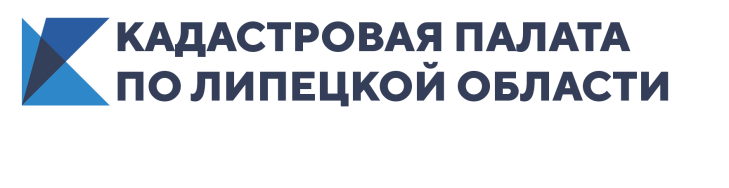 Пресс-релизСпециалисты Кадастровой палаты по Липецкой области расскажут об онлайн-сервисах РосреестраВ связи с непростой эпидемиологической обстановкой врачи рекомендуют по возможности избегать массового скопления людей, работать удаленно и сократить количество контактов. Чтобы не подвергать себя риску и оставаться дома, Кадастровая палата по Липецкой области напоминает о возможностях использования онлайн-сервисов Росреестра.28 января 2022 года специалисты Кадастровой палаты по Липецкой области расскажут об онлайн-сервисах Росреестра, а также ответят на следующие вопросы:как зарегистрироваться в личном кабинете на сайте Росреестра?какие услуги Росреестра можно получить в дистанционном виде?как получить сведения из Единого государственного реестра недвижимости онлайн?Звонки будут приниматься 28 января 2022 года с 9:00 до 12:00 по телефону: 8 (4742)72-11-80. Вопросы по данной теме Вы также можете задать на наших официальных страницах в социальных сетях Вконтакте, Одноклассники и Instagram.В любое другое время вы можете позвонить в Ведомственный центр телефонного обслуживания: 8 (800) 100-34-34.Пресс-служба Кадастровой палаты по Липецкой области